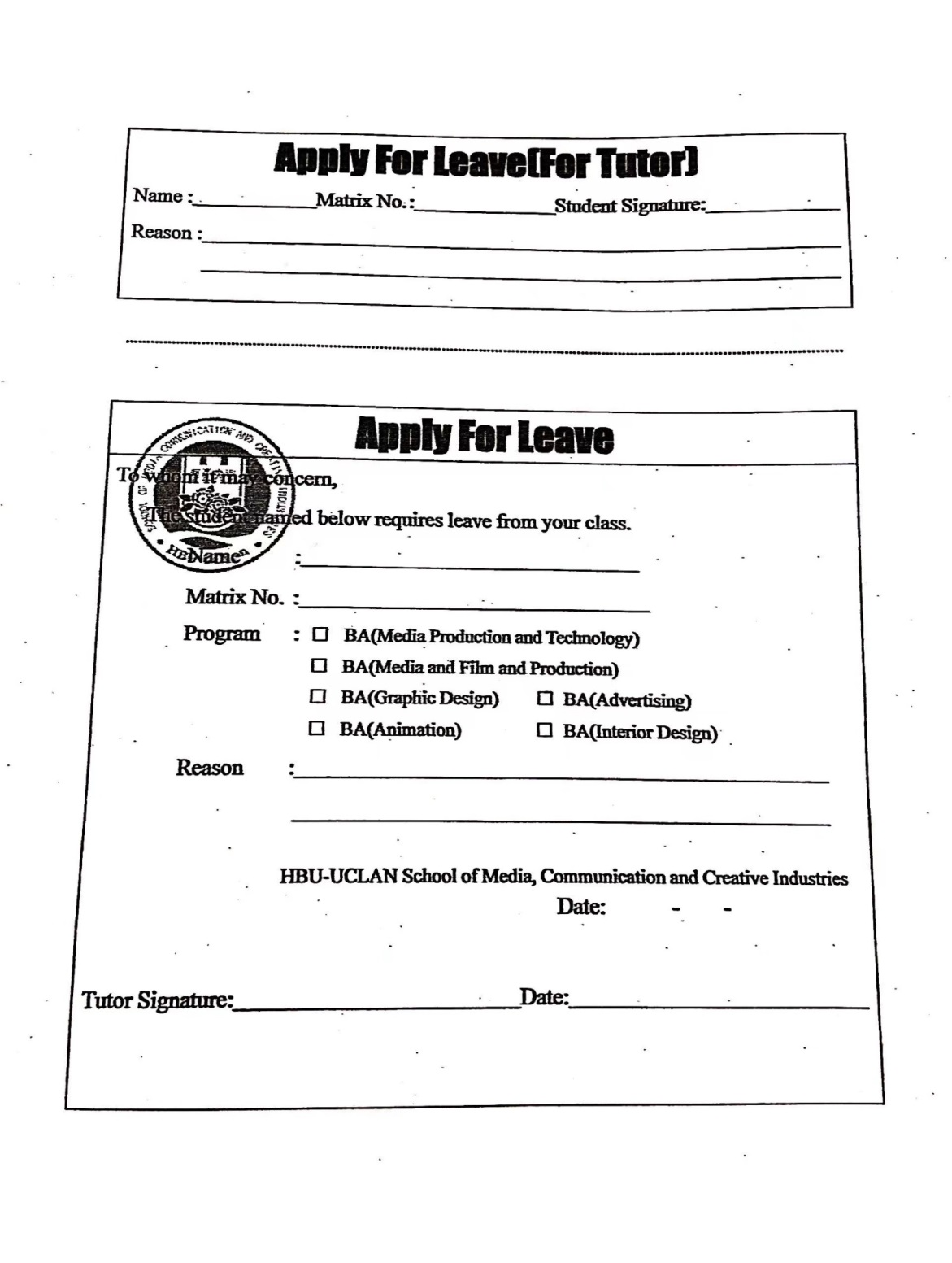 河北大学中央兰开夏传维与创意学院请假条(存根)姓名:           学生证号码:                       学生签名:           请假事由：                                                               河北大学中央兰开夏传维与创意学院请假条河北大学中央兰开夏传维与创意学院请假条尊敬的 _老师:您好!我院学生         ,专业                 ,学号                  。由于                                                             。在此，特向您请假。由此给您数学工作带来的不便。向您表示深深的歉意。望批准为盼!河北大学中央兰开夏传媒与创意学院年 月 日尊敬的 _老师:您好!我院学生         ,专业                 ,学号                  。由于                                                             。在此，特向您请假。由此给您数学工作带来的不便。向您表示深深的歉意。望批准为盼!河北大学中央兰开夏传媒与创意学院年 月 日辅导员意见：年  月  日主管领导意见：年  月  日